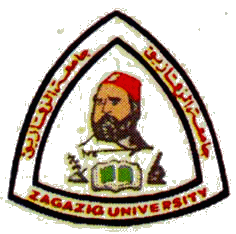             جامعة الزقازيق كلية : التربية الرياضية للبنات                                                                                             بيــــــانقسم : الترويح والتنظيم والإدارة                                               الساعات المسنده إلى أعضاء هيئة التدريس بالكلية  الفصل الدراسي الاول   للعام الجامعي 2018 / 2019 م      رئيس مجلس القسم  				         وكيل الكلية لشئون التعليم والطلاب  			                       يعتمد ،،عميد الكلية                      أ.د/ايناس محمد غانم                                                       أ.د/ ايناس سالم                                                                               أ.د/ إيمان زغلولكلية : التربية الرياضية للبنات  														          مرفق رقم (4) قسم : الترويح والتنظيم والإدارة                                               											           نموذج 200%	                                                		بيــــــان بالأعمال المسنده ( بالساعات ) إلى السادة أعضاء هيئة التدريس ومعاونيهم الفصل الدراسي الاول  للعام الجامعي 2018 / 2019 م   رئيس مجلس القسم  				                   وكيل الكلية لشئون التعليم والطلاب  			                       يعتمد ،،عميد الكلية                    أ.د/ايناس محمد غانم                                                        أ.د/ ايناس سالم                                                                                  أ.د/ إيمان زغلول            جامعة الزقازيق    كلية : التربية الرياضية للبنات  														       مرفق رقم (2) قسم : الترويح والتنظيم والإدارة                                               											     توزيع المقررات بيــــــان توزيع المقررات الدراسية للسادة أعضاء هيئة التدريس ومعاونيهم لمرحلة البكالوريوس الفصل الدراسي  الاول  للعام الجامعي 2018 / 2019 م   رئيس مجلس القسم  				         وكيل الكلية لشئون التعليم والطلاب  			                             يعتمد ،،عميد الكلية                  أ.د/ ايناس محمد غانم                                               أ.د/ ايناس سالم                                                                                       أ.د/ إيمان زغلول        مالاســــــم الدرجة العلمية الوظيفة التي يشغلها التخصص الدقيق عدد الساعات التي يقوم بتدريسها أسبوعياً عدد الساعات التي يقوم بتدريسها أسبوعياً عدد الساعات التي يقوم بتدريسها أسبوعياً عدد الساعات التي يقوم بتدريسها أسبوعياً عدد الساعات التي يقوم بتدريسها أسبوعياً عدد الساعات التي يقوم بتدريسها أسبوعياً عدد الساعات التي يقوم بتدريسها أسبوعياً عدد الساعات التي يقوم بتدريسها أسبوعياً عدد الساعات التي يقوم بتدريسها أسبوعياً عدد الساعات التي يقوم بتدريسها أسبوعياً عدد الساعات التي يقوم بتدريسها أسبوعياً عدد الساعات التي يقوم بتدريسها أسبوعياً عدد الساعات التي يقوم بتدريسها أسبوعياً عدد الساعات التي يقوم بتدريسها أسبوعياً عدد الساعات التي يقوم بتدريسها أسبوعياً عدد الساعات التي يقوم بتدريسها أسبوعياً إجمالي الساعات إجمالي الساعات ملاحظات مالاســــــم الدرجة العلمية الوظيفة التي يشغلها التخصص الدقيق مرحلة البكالوريوس مرحلة البكالوريوس مرحلة الدراسات العُليا مرحلة الدراسات العُليا البرامج الجديدة التعليم المفتوح شعبة اللغة الانتساب الموجه دراسات تكميلية كليات أخرى داخل الجامعة خارج الجامعة خارج الجامعة خارج الجامعة خارج الجامعة خارج الجامعة خارج الجامعة نظري عملى ملاحظات مالاســــــم الدرجة العلمية الوظيفة التي يشغلها التخصص الدقيق مرحلة البكالوريوس مرحلة البكالوريوس مرحلة الدراسات العُليا مرحلة الدراسات العُليا البرامج الجديدة التعليم المفتوح شعبة اللغة الانتساب الموجه دراسات تكميلية كليات أخرى داخل الجامعة عدد الساعات عدد الساعات اليوماليوم الفصل الدراسي  الفصل الدراسي نظري عملى ملاحظات مالاســــــم الدرجة العلمية الوظيفة التي يشغلها التخصص الدقيق نع ن ع البرامج الجديدة التعليم المفتوح شعبة اللغة الانتساب الموجه دراسات تكميلية كليات أخرى داخل الجامعة نع الأول الثاني الأول الثاني نظري عملى ملاحظات 1أ.د/ مرفت عبد الغفار الجوهرياستاذ متفرغاستاذترويح رياضي--84-------------482أ.د/ مني عبد الفتاح لطفي محمداستاذ متفرغاستاذترويح رياضي---7-------------7--3أ.د/ايناس محمد محمد غانماستاذرئيس القسمترويح--815-------------1584أ.د/ سميرة محمد خليل     استاذاستاذادارة رياضية1-6-------------7-5د / نشوي سمير عطية     مدرسمدرس-1---------------1-6د/ الهام محمود أحمد    مدرسمدرس-1---------------1-7د/ مني أبو هاشم محمد    مدرسمدرس-1---------------1-مالاســـــــــــم الوظيفة القائمين بالتدريس داخل الكلية القائمين بالتدريس داخل الكلية القائمين بالتدريس داخل الكلية القائمين بالتدريس داخل الكلية القائمين بالتدريس داخل الكلية القائمين بالتدريس داخل الكلية القائمين بالتدريس خارج الكلية بداخل الجامعة القائمين بالتدريس خارج الكلية بداخل الجامعة القائمين بالتدريس خارج الكلية بداخل الجامعة القائمين بالتدريس خارج الكلية بداخل الجامعة القائمين بالتدريس خارج الكلية بداخل الجامعة القائمين بالتدريس خارج الكلية بداخل الجامعة الحلقات الحلقات الأنشطة الأنشطة الأنشطة مجموع الساعات المسندة لسيادته مجموع الساعات المسندة لسيادته مجموع الساعات المسندة لسيادته مجموع الساعات المسندة لسيادته مجموع الساعات المسندة لسيادته مجموع الساعات المسندة لسيادته النسبة المئوية إجمالي الساعاتمالاســـــــــــم الوظيفة بكالوريوس بكالوريوس بكالوريوس دراسات عُليا دراسات عُليا دراسات عُليا بكالوريوس بكالوريوس بكالوريوس دراسات عُليا دراسات عُليا دراسات عُليا حلقات بحث حلقات نقاش تعلمي علمية ثقافية أخرى بكالوريوس بكالوريوس بكالوريوس دراسات عُليا دراسات عُليا دراسات عُليا النسبة المئوية إجمالي الساعاتمالاســـــــــــم الوظيفة نظري عملي مجنظري عملي مجنظري عملي مجنظري عملي مجحلقات بحث حلقات نقاش تعلمي علمية ثقافية أخرى نظري عملي مجنظري عملي مجالنسبة المئوية إجمالي الساعات1مرفت عبد الغفار الجوهرياستاذ الترويح المتفرغ-8ـــ4-----6226200%282مني عبد الفتاح لطفي استاذ الترويح --7-----84412200%353ايناس محمد غانماستاذالترويح ورئيس القسم-815---4--6443200%444 سميرة محمد خليلاستاذ الادارة الرياضية1-6-----6529200%295نشوي سمير عطية مدرس1-------73629200%286الهام محمود أحمدمدرس1-------75429200%287مني ابو هاشم محمدمدرس 1------73449200%288سمرعبد الله البصيليمدرس مساعد   ---------81012200%309سارة عاطف الصافوريمدرس مساعد  ---------81012200%3010تقي ياسر معيد  ---------81012200%3011اية علاء معيد---------81012200%30م المحاضـــــــــــر الوظيفة القسم الفرقة الشعبة المقرر الدراسي عدد الساعـــــــات عدد الساعـــــــات عدد الساعـــــــات ملاحظات م المحاضـــــــــــر الوظيفة القسم الفرقة الشعبة المقرر الدراسي نظرىعملىأخرىملاحظات 1 مرفت عبد الغفار الجوهرياستاذ متفرغالرويح والتنظيم والإدارةالثالثة - الرابعةتربية عملي -82مني عبد الفتاح لطفي محمداستاذ متفرغالرويح والتنظيم والإدارة------3ايناس محمد محمد غانماستاذ ورئيس القسمالرويح والتنظيم والإدارةالثالثة - الرابعةتربية عملي-84 سميرة محمد خليلاستاذالرويح والتنظيم والإدارةالرابعةتنظيم وادارة1-5نشوي سمير عطية مدرسالرويح والتنظيم والإدارةالرابعةتنظيم وادارة 1-6الهام محمود أحمدمدرسالرويح والتنظيم والإدارةالرابعةتنظيم وادارة1-7مني ابو هاشم محمدمدرس الرويح والتنظيم والإدارةالرابعةتنظيم وادارة1-8سمرعبد الله البصيليمدرس مساعدالرويح والتنظيم والإدارة----9سارة عاطف الصافوريمدرس مساعدالرويح والتنظيم والإدارة----10تقي ياسر ابو الفتوح معيد الترويح والتنظيم والإدارة----11اية علاء احمد على معيدالترويح والتنظيم والإدارة----